DYS KURS AKIŞ PLANIKURULUM-Okul Java Kurulumu (Kurulum yaparken dosyaya sağ tıklanıp “Yönetici olarak Çalıştır” seçeneği ile kurulum yapılacak !!!!-.java.policy dosyasının Kullanıcılar klasöründeki kullanıcının içine atılıp atılmadığı kontrol edilecek.-DYS ye giriş-Eğitim için dysegitim.meb.gov.tr adresi gerçek sistem için (02.05.2017 tarihinden itibaren) dys.meb.gov.tr adresi kullanılacak.-Giriş için kişisel MEBBİS kullanıcı adı ve şifresi kullanılacak.DYS TANIM EKRANIOkul Kurumlardaki RollerOkul / Kurum Müdürü *Müdür BaşyardımcısıMüdür Yardımcısı *MemurYetkili Personel Gelen Evrak *Bilirim Gelen Evrak Kayıt Kullanıcısı *Bilirim Giden Evrak Kayıt Kullanıcısı *GİDEN EVERAK OLUŞTURMA VE İŞ AKIŞI BAŞLATMAŞablon oluşturma ve kaydetme  Üzerinde uzun süre kal…Resmi Yazı Oluşturma Doldurulacak alanlar Dosya seç’ den dosya numarası verilecek Detaylar: Konu ve Açıklama olacakOnay listesi düzenleDağıtım listesi hazırlaDYS içi ve DYS dışı evrak gönderme…Varsa Ek listesi hazırlaİlgili evrak vs.İş akışı başlatma ve onaya sunma    Not: DYS sistemine geçildiğinde Yazımızı yazdıktan sonra yukarıdaki kalem işareti ile imzalıyoruz.    Not : Evrak gönderileceği zaman onay işlemleri bittikten sonra evrağı hazırlayana evrak geri gelir ve evrağı hazırlayan karşı tarafa gönderir.    Not : Evrak onaydan sonra tarih ve sayı alır.              Evrağı oluşturan.              Ara Paraf             Ara Paraf              Son İmza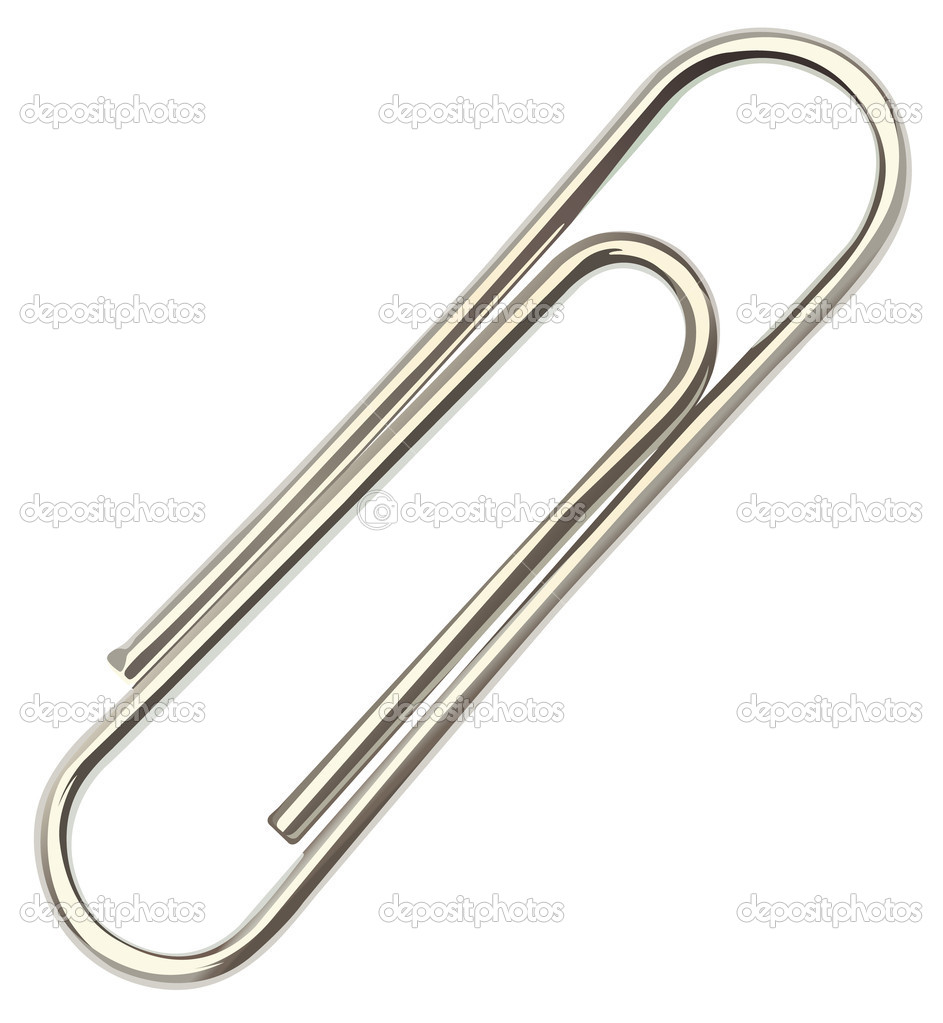 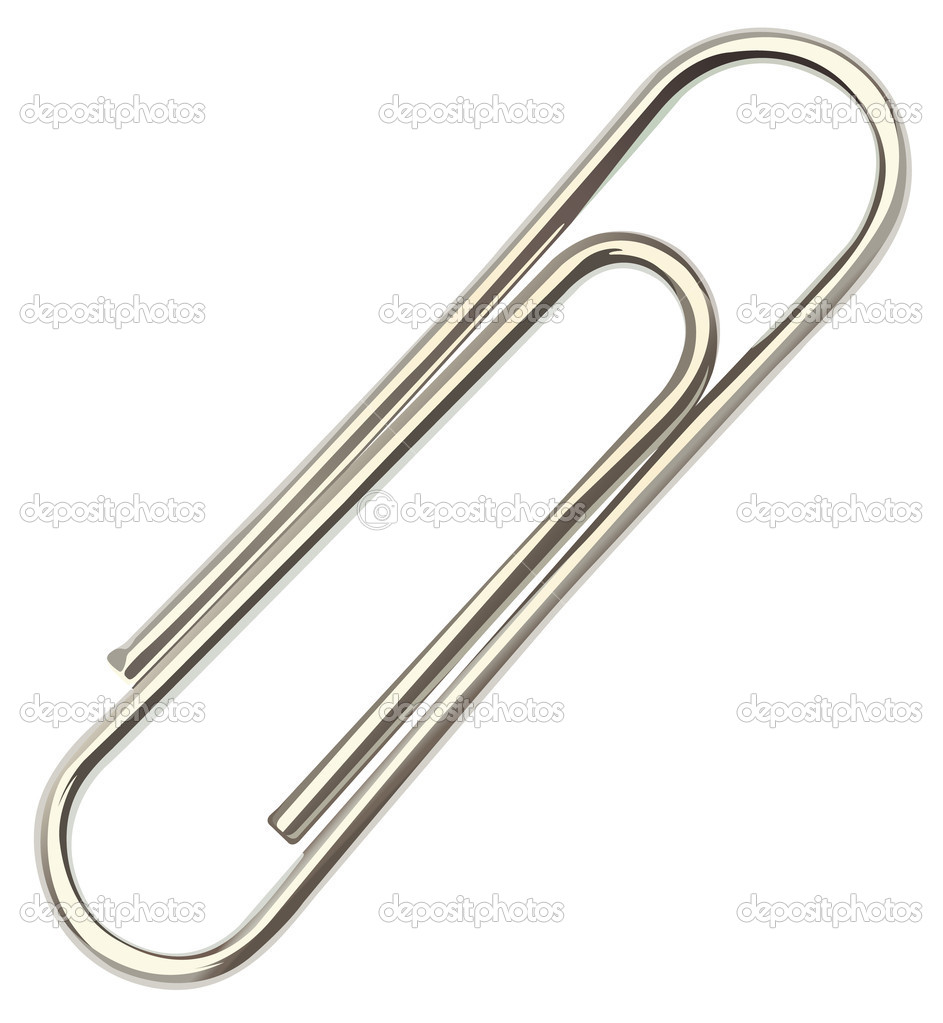 Evrak a ek listesi ekleme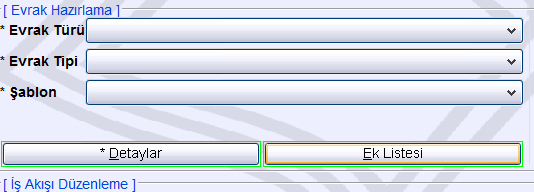 1 Ek için             Ek : Ek ismi1 den fazla ise  Ek :…….…….Not :            Ekle   DYS içersin de eklemek için kullanılır    Diskten ekle  Sürücüden eklemek için kullanılır.Evrak Red, Evrak Düzenleme, Onay Listesi Güncelleme, Dağıtım Listesi Güncelleme, Dağıtım listesi boşaltma, Evrak Onay Durumuna BakmaNot: Tarih ve Sayı almayan bir evrağı silmek için onay konumundayken reddediyoruz ve yazı ilk yazanın ekranına geri geldiğinde sil işareti ile silebiliyoruz. Eğer yazı Tarih ve sayı almış ise dağıtım listesini boşaltarak evrağın gitmesini engelliyoruz.DYS Dışı Evrak Gönderme ÖrneğiDYS dışına bir evrak gönderildiği zaman yazının çıktısı aldıktan sonra Kırmızı renkte “Elektronik İmzalı “ kaşesi basılacaktır.YETKİLİ PERSONEL GELEN EVRAK ROLU ve EVRAK BÜRO KAYIT-Yetkili personel rolü  Dys içi ve Dys dışından gelen evrakların toplandığı havuzdur.-Evrak havale etme-Büro kayıt olarak havale edilmiş evrakı kaydetme-Gözden geçirme olarak gelen evrakın akışını bitirmeEVRAK SORGULAMA İŞLEMLERİSorgularBirim Evrak SorgusuNot : Yanlış dosya numarasına kayıt edilmiş bir belgenin numarasını değiştirirken ;Sağ tıklaKopyala / Taşı Açılan pencereden yeni dosya no seç Listeye ekleEski dosya noyu seçListeden çıkarGüncelle TamamDosyalarEvrak araması yaparken Tarih aralığını seçiniz. Tarihler 6 aylık olarak ayırılmıştır.Evrak filtreleme kısmından Konusunu yazarak evraklar arasından arayabilirsiniz.Birim Gelen / Giden Evrak TakibiGelen / Giden evrakların kimin havale ettiğini kayıt edip edilmediğini geldiği yeri gibi bilgilere buradan ulaşabiliriz. Daha çok kontrol amaçlı kullanılmaktadır.Giden Evrak işlemleriEvrak Onay İşlemleri  Evrak hazırlandıktan sonra kayıt edilmiştir fakat onaya henüz sunulmayıp daha sonra onaylanacak evrakların onaylandıkları kısımdır.BİRİM GELEN EVRAK VE BİRİM GİDEN EVRAK KAYIT KULLANICI İŞLEMLERİNot : Dys dışından gelen ve Dys dışına gidecek  evrakların işlemlerinin yapıldığı kısımdır.Birim Gelen Evrak Kayıt Kullanıcısı-Doküman Tarama-Gelen Evrak Kayıt   ** Evrak sisteme kayıt edildikten sonra Yetkili Gelen Evrak Kayıt kullanıcısına düşer.Birim Giden Evrak Kayıt Kullanıcısı“Dys dışına gönderilmiş evrakların takibinin yapıldığı kısımdır.”-Günlük ListelerPosta ücreti, Barkod, Gönderim şeklinin eklendiği kısımdır.Ayrıca RAPOR da alınabilmektedir.-Giden Evrak İşlemleri Günlük listelerden gerekli eklemeler yapıldıktan sonra; İşlemi tamamlanmamış seçilip sorgula tıklanır.Seç işaretlenip listeden çıkar diyerek tamamlanmış olarak sisteme aktarılır.-Evrak Sayı Sorgusu  “Türkiye genelinde Sayı numarasını bildiğimiz bir evrağın şu anki durumunu sorgulayabiliyoruz.”Kartı Aktif EtmeKartı takıyoruzKamusm.gov.trİşlemler     Bireysel işlemler Şifreli girişCep Telefonuna Kod gelecek Pin / Puk bilgisine tıkla mevcut pin al…Bilgi güncelleden güvenlik sözcüğünü değiştir diyebilirizE imza şifrenizi değiştirmek için kilit çözme ekranı 